BulletinThe Invercargill Parish of the Methodist Church of New Zealand.Te Hahi Weteriana o Aotearoa.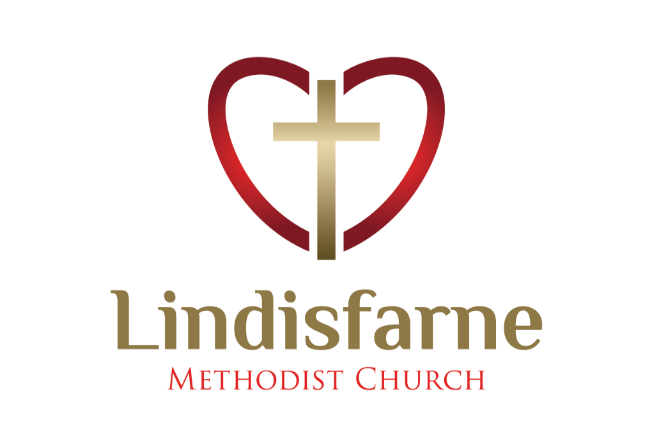 Lindisfarne Methodist Church, Worship and Community Centre.22 Lindisfarne Street.  Invercargill 9812                Phone    216-0281.e-mail: office@lindisfarne.org.nz         Website:  www.lindisfarne.org.nz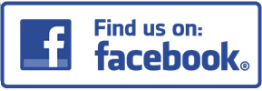  Lindisfarne Methodist Church.Sunday October 17th 2021.10.00am: Lindisfarne Service led by Reverend Peter Taylor.Service includes Congregational A.G.M.10.00am Bluff Service led by Neil SalterPrayer:“The Son of Man came to give his life and to redeem many people”. Mark10;45.Loving God, we thank you for the servant love of Jesus and for the people who through your power have extended that service to us and to others.Help us daily to see ways to serve you in obedience.Church VanFor many years we have brought people to our Sunday service in our van.  Unfortunately, we may have to reduce the number of times this can happen, because we do not have enough drivers.                                             Please think hard about whether you could help. Tell Peter or Noeline.Covid Contact TracingDuring Covid Lockdown we are required to have a record either by cell phone app. or by signing one of the registers at the entrances, of any unscheduled visits ie not regular meetings, we make to Lindisfarne.This is optional on Sunday mornings as Margaret records attendances.Group leaders should leave in the office lists of attenders at meetings. Cheese RollsThere are a few cheese rolls available for sale -mostly brown- at the regular price of $8 a dozen or $30 for four dozen.Please see Margaret or Noeline after today’s service.Note: If you are paying for purchases already made, please put your money in a named envelope and give it to Margaret. There are envelopes on the foyer table.Sit and be FitDo you need a little easy exercise (seated)?Come to the Sit and be Fit class at 1.30pm on Thursdays.      ROSTER FOR SUNDAY DUTIES. CENTRE DUTIESSome Invercargill Parish Key PersonnelPresbyter & Parish Council Chairman 	Reverend Peter Taylor 216 0281Parish Council Secretary		Carolyn WestonParish Stewards			Sarah Jenkin, Evelyn Cruickshank, Carolyn McDonaldTreasurer			David LittleParish Council Congregational Representatives				Margaret Brass, Mags Kelly, Darren Weston Bookings			Phone Office 216 0281Prayer Chain Co-ordinator	Mags KellyBulletin Editors			Peter Lankshear, Margaret BrassCommittee Convenors    Pastoral/Outreach – Noeline Collie    (Pastoral Care Team – Betty Snell)    Finance/Property – Cam McCulloch  (Health & Safety – Darren Weston)	    Worship/Education – Neil CruickshankCalendarCalendarCalendarSunday October 17th 10.00am10.00am6.00pmLindisfarne Service with Reverend Peter Taylor.   Service includes Congregational AGM.Bluff Service led by Neil Salter.Private Booking.Monday 18th 5.30pmGirl Guiding New Zealand     Tuesday 19th 9.30amOranga Tamariki.Wednesday 20th 8.30amCrestclean.Thursday 21st  8.30am1.30pm7.00pmCrestcleanSit and be Fit.South City Choir meeting.Friday 22nd                                                                                                                                                                                                                                                8.30amCrestclean.Saturday 23rd   8.00am4.00pmTongan Church.Private Booking. Sunday October 24th 10.00am1.00pm1.00pmLindisfarne Service with Reverend Peter Taylor.   Tongan Service. TBAFijian Service. TBASundaySundayOctober 17th October 24th October 24th October 31stNovember 7th DOORDOOREvelyn and Neil CruickshankMuriel and Cam McCullochMuriel and Cam McCullochRaewyn BirssDot AndersonBryon and Dorothy KingVANVANSharon TaylorBryon KingMORNING TEAMORNING TEANo morning tea in Delta Level 2Check the blue roster for upcoming dutiesNo morning tea in Delta Level 2Check the blue roster for upcoming dutiesNo morning tea in Delta Level 2Check the blue roster for upcoming dutiesNo morning tea in Delta Level 2Check the blue roster for upcoming dutiesNo morning tea in Delta Level 2Check the blue roster for upcoming dutiesFLOWERSFLOWERSDorothy KingMags KellyMags KellyDot AndersonBetty SnellNOTICESCarolyn McDonaldCarolyn McDonaldEvelyn CruickshankTBATBATBACRECHECRECHESchool HolidaysLabour WeekendBetty SnellBetty SnellCarol McKenzieKIDS KLUBKIDS KLUBSchool HolidaysLabour WeekendCarol McKenzieCarol McKenzieHeather KellyWEEK OFLAWNSSECURITYOctober 18th – October 24th Ian FindlayEddie BremerOctober 25th- -October 31st Nicol MacfarlaneCam McCullochNovember 1st – November 7th Lester DeanMargaret BrassNovember 8th – November 14th Runi SafoleHartley Hare